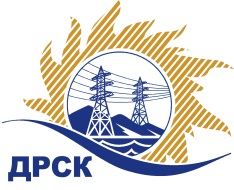 Акционерное Общество«Дальневосточная распределительная сетевая  компания»Протокол процедуры вскрытия поступивших конвертов с заявками участников на переторжкуСпособ и предмет закупки: открытый электронный запрос предложений  на право заключения Договора на выполнение работ «Монтаж систем безопасности на объектах энергосистемы, филиал "АЭС"», закупка 1156 ГКПЗ 2016 г.ПРИСУТСТВОВАЛИ:  члены постоянно действующей Закупочной комиссии 2-го уровня АО «ДРСК»ВОПРОСЫ ЗАСЕДАНИЯ ЗАКУПОЧНОЙ КОМИССИИ:В адрес Организатора закупки поступили 1 (одна) Заявка на участие в переторжке, конверты с которыми были размещены в электронном виде на Торговой площадке Системы www.b2b-energo.ru. Вскрытие конвертов было осуществлено в электронном сейфе Организатора закупки на Торговой площадке Системы www.b2b-energo.ru. автоматически.Дата и время начала процедуры вскрытия конвертов с заявками участников на участие в переторжке: 14:00 (время местное) 11.04.2016Место проведения процедуры вскрытия конвертов с заявками участников на участие в переторжке: Торговая площадка Системы www.b2b-energo.ruВ конвертах обнаружены заявки следующих участников:Ответственный секретарь Закупочной комиссии 2 уровня  АО «ДРСК»                                         	М.Г. ЕлисееваЧувашова О.В.(4162)397-242№ 389/УТПиР-Пг. Благовещенск   « 11» апреля 2016 г.№п/пНаименование Участника закупки и его адресОбщая цена заявки до переторжки, руб. без НДСОбщая цена заявки после переторжки, руб. без НДСООО "КОМЭН" (680000, Хабаровский край, г. Хабаровск, ул. Истомина, д. 106, оф. 23)1 657 486,06 руб. без учета НДС 1 955 833,55 руб.  с учетом НДС  1 580 000,00 руб. без учета НДС 1 864 400,00 руб.  с учетом НДС  2.АО "Электросетьсервис ЕНЭС" (142400, Россия, Московская область, г. Ногинск, ул. Парковая, дом 1, строение 1.)2 155 565,00 руб. с учетом НДС 2 543 566,70 руб. без учета НДС заявка не поступила3ООО "Системы и Сети" (675000, г. Благовещенск, ул. Шевченко, д. 6)2 170 000,00 руб. без учета НДС 2 560 600,00 руб.  с учетом без НДСзаявка не поступила